หลักเกณฑ์และแนวทางการจัดทำคำของบประมาณรายจ่ายประจำปีงบประมาณ พ.ศ. 2566งบลงทุน (กรม)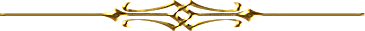 ตามที่คณะรัฐมนตรีได้มีมติเมื่อวันที่ 19 ตุลาคม 2564 เห็นชอบแนวทางการจัดทำงบประมาณและปฏิทินงบประมาณรายจ่ายประจำปีงบประมาณ พ.ศ. 2566 กำหนดให้หน่วยรับงบประมาณพิจารณาทบทวนและปรับปรุง เป้าหมาย กลยุทธ์ ผลผลิต/โครงการ กิจกรรม ตัวชี้วัดผลสำเร็จ ผลสัมฤทธิ์และประโยชน์ที่คาดว่าจะได้รับจากการใช้จ่ายงบประมาณของหน่วยรับงบประมาณ เพื่อนำมาประกอบการพิจารณาจัดทำงบประมาณรายจ่ายประจำปีงบประมาณ พ.ศ. 2566เพื่อให้การจัดทำคำของบประมาณรายจ่ายประจำปีของหน่วยงานในสังกัดกรมส่งเสริม
การปกครองท้องถิ่นเป็นไปอย่างมีประสิทธิภาพสูงสุด ประหยัด คุ้มค่าในการใช้จ่ายงบประมาณ สอดคล้องกับแนวทางปฏิทินและกรอบระยะเวลาการจัดทำงบประมาณของสำนักงบประมาณและกระทรวงมหาดไทย 
จึงกำหนดหลักเกณฑ์และแนวทางการจัดทำคำของบประมาณรายจ่ายประจำปีงบประมาณ พ.ศ. 2566 
งบลงทุน (กรม) ดังต่อไปนี้		 หลักเกณฑ์การเสนอคำของบประมาณงบลงทุนการยื่นคำขอตั้งงบประมาณรายจ่ายงบลงทุน ให้พิจารณาลำดับความสำคัญของภารกิจ
ตามความจำเป็นเร่งด่วน และเป็นรายการที่มีความพร้อมในการดำเนินงาน ความพร้อมของพื้นที่ และ
การดำเนินการตามขั้นตอนกฎหมายที่เกี่ยวข้อง โดยหากต้องมีการดำเนินการตามกฎหมาย เช่น ข้อกำหนดเกี่ยวกับผังเมือง ข้อกำหนดด้านสิ่งแวดล้อม เป็นต้น หน่วยงานต้องดำเนินการให้ครบถ้วนก่อนการยื่นคำขอ
ตั้งงบประมาณรายจ่าย พร้อมจัดลำดับความสำคัญของกิจกรรม โครงการ รวมทั้งนำผลการใช้จ่ายงบประมาณ
ปีที่ผ่านมา ความสามารถใช้จ่ายและก่อหนี้ผูกพันภายในปีงบประมาณ ตลอดจนแนวทางการปฏิบัติ
ตามกฎกระทรวงกำหนดพัสดุและวิธีการจัดซื้อจัดจ้างพัสดุที่รัฐต้องการส่งเสริมหรือสนับสนุน (ฉบับที่ 2) พ.ศ. 2563 
ของคณะกรรมการวินิจฉัยปัญหาการจัดซื้อจัดจ้างและการบริหารพัสดุภาครัฐ กรมบัญชีกลาง มาใช้ประกอบ
การพิจารณาจัดทำคำขอตั้งงบประมาณรายจ่ายด้วยงบลงทุน หมายถึง รายจ่ายที่กำหนดให้จ่ายเพื่อการลงทุน ได้แก่ รายจ่ายในลักษณะค่าครุภัณฑ์ ค่าที่ดินและสิ่งก่อสร้าง รวมถึงรายจ่ายที่กำหนดให้จ่ายจากงบรายจ่ายอื่นใดในลักษณะรายจ่ายดังกล่าว ครุภัณฑ์ การกำหนดค่าใช้จ่าย/ราคาต่อหน่วยงบลงทุนและรายจ่ายอื่นให้อ้างอิงค่าใช้จ่าย/ราคาต่อหน่วย ดังนี้1. ตามที่สำนักงบประมาณกำหนด เช่น อัตราค่างานต่อหน่วย บัญชีราคามาตรฐานครุภัณฑ์ และสิ่งก่อสร้าง ค่าใช้จ่าย/ราคาที่สำนักงบประมาณเคยอนุมัติ (ครั้งหลังสุดภายในระยะเวลาไม่เกิน 2 ปี)2. ค่าใช้จ่าย/ราคามาตรฐานของหน่วยรับงบประมาณราชการอื่นที่เกี่ยวข้อง เช่น ระเบียบ/เกณฑ์กรมบัญชีกลาง เกณฑ์ราคากลางและคุณลักษณะพื้นฐานครุภัณฑ์คอมพิวเตอร์ ของกระทรวงดิจิทัลเพื่อเศรษฐกิจและสังคม 3. สำหรับหน่วยงานที่จำเป็นต้องตั้งงบประมาณรายการที่มีแบบรูปและราคานอกบัญชีราคามาตรฐานครุภัณฑ์ที่กล่าวในข้อ 1 - 2 ขอให้ระบุเหตุผลความจำเป็นในการตั้งงบประมาณ และจัดทำการเปรียบเทียบใบเสนอราคา จำนวน 6 ราย พร้อมชี้แจงคุณลักษณะเฉพาะของรายการและที่มาของราคา/ค่าใช้จ่ายในคำชี้แจงให้ชัดเจน /4. กรณีครุภัณฑ์…- 2 -4. กรณีครุภัณฑ์ทดแทน รายการครุภัณฑ์คอมพิวเตอร์ทดแทนให้ทดแทนเฉพาะ
ที่มีอายุใช้งานเกินกว่า 7 ปี (หลักเกณฑ์การพิจารณางบประมาณของคณะอนุกรรมาธิการครุภัณฑ์ ที่ดินและสิ่งก่อสร้างฯ สภาผู้แทนราษฎร) รายการครุภัณฑ์ยานพาหนะให้ทดแทนเฉพาะรถยนต์ที่มีอายุการใช้งาน
เกินกว่า 12 ปี ครุภัณฑ์ยานพาหนะประเภทรถยนต์ขับเคลื่อน 4 ล้อ ให้เฉพาะในพื้นที่สูงหรือทุรกันดารเท่านั้น5. มีความพร้อมสามารถดำเนินการได้ทันที เช่น สถานที่ หรือพื้นที่รองรับครุภัณฑ์ ค่าที่ดินและสิ่งก่อสร้าง การกำหนดค่าใช้จ่าย/ราคามาตรฐานสิ่งก่อสร้าง เช่น ค่าก่อสร้างอาคารที่ทำการ
หรืออาคารที่พักอาศัย ค่าปรับปรุงอาคารสำนักงาน เป็นต้น ให้ใช้บัญชีราคามาตรฐานสิ่งก่อสร้าง
ของสำนักงบประมาณ โดยต้องมีรายละเอียดโครงการ BOQ แบบรูปรายการ ประมาณการราคา ปร.4, ปร.5 
และมีความพร้อมสถานที่หรือพื้นที่สามารถดำเนินการได้ทันที มีหนังสือแสดงการขออนุญาตให้ใช้พื้นที่ 
หรือหนังสือแสดงกรรมสิทธิ์ที่ดินที่เป็นจุดดำเนินงานโครงการ รวมทั้งให้จัดทำคำชี้แจงพร้อมระบุเหตุผล
ความจำเป็น และไม่ควรขอติดต่อกันทุกปี ค่าพัฒนาระบบคอมพิวเตอร์ 1. รายการจ้างที่ปรึกษา กรณีหัวหน้าโครงการควรมีประสบการณ์ ระหว่าง 10 - 20 ปี สำหรับนักวิชาการ/ผู้เชี่ยวชาญ ควรมีประสบการณ์ ระหว่าง 5 - 10 ปี โดยให้พิจารณาจ้างสถาบันวิชาการของรัฐหรือองค์กรที่ปรึกษาของรัฐเป็นลำดับแรก ทั้งนี้ ต้องคำนึงถึงคุณสมบัติและประสบการณ์
ให้เหมาะสมกับลักษณะงานของโครงการ โดยระยะเวลาในการจ้างไม่เกิน 9 เดือน2. รายการอุปกรณ์ โปรแกรม ให้ใช้เกณฑ์ราคากลางและคุณลักษณะพื้นฐานครุภัณฑ์คอมพิวเตอร์ ของกระทรวงดิจิทัลเพื่อเศรษฐกิจและสังคม3. กรณีนอกบัญชีราคามาตรฐานครุภัณฑ์ ขอให้ระบุเหตุผลความจำเป็นในการ
ตั้งงบประมาณ และจัดทำการเปรียบเทียบใบเสนอราคา จำนวน 6 ราย พร้อมชี้แจงคุณลักษณะเฉพาะ
ของรายการและที่มาของราคา/ค่าใช้จ่ายในคำชี้แจงให้ชัดเจน 4. กรณีค่าพัฒนาระบบคอมพิวเตอร์ ให้จัดทำร่างขอบเขตงาน (TOR) แนบท้ายโครงการ 
และผลการพิจารณาของคณะกรรมการเทคโนโลยีสารสนเทศและการสื่อสาร ระดับหน่วยงาน/กระทรวง 
ตามวงเงินที่กำหนด5. การจัดฝึกอบรมและสัมมนา ควรกำหนดเป้าหมายให้ชัดเจน ไม่ซ้ำซ้อน ทั้งด้านจำนวนคน หลักสูตร และระยะเวลา รวมทั้งในแต่ละหลักสูตรควรตอบสนองต่อภารกิจหลักของหน่วยงาน โดยคำนึงถึงประโยชน์ที่คาดว่าจะได้รับและความคุ้มค่าของการใช้งบประมาณ โดยใช้หลักเกณฑ์ อัตราค่าใช้จ่ายและ
แนวทางการพิจารณางบประมาณรายจ่ายประจำปีของสำนักงบประมาณทั้งนี้  ขอให้หน่วยงานพิจารณานำแนวทางการส่งเสริมการจัดซื้อจัดจ้างพัสดุกับผู้ประกอบการวิสาหกิจขนาดกลางและขนาดย่อม (SMEs) ในเชิงพื้นที่ มาใช้ประกอบการพิจารณาจัดทำคำของบประมาณรายจ่ายงบลงทุนประจำปีงบประมาณ พ.ศ. 2566 (ตามหนังสือคณะกรรมการวินิจฉัยปัญหาการจัดซื้อจัดจ้างและการบริหารพัสดุภาครัฐ กรมบัญชีกลาง ด่วนที่สุด ที่ กค (กวจ) 0405.2/ว845 ลงวันที่ 31 สิงหาคม 2564 เรื่อง อนุมัติยกเว้นและกำหนดแนวทางการปฏิบัติตามกฎกระทรวงกำหนดพัสดุและวิธีการจัดซื้อจัดจ้างพัสดุ
ที่รัฐต้องการส่งเสริมหรือสนับสนุน (ฉบับที่ 2) พ.ศ. 2563)/ แนวทางการ...- 3 - แนวทางการดำเนินการเสนอคำของบประมาณ1. ให้สำนักงานส่งเสริมการปกครองท้องถิ่นจังหวัด จัดตั้งคณะกรรมการ/คณะทำงาน 
จำนวน 9 คน ประกอบด้วย ท้องถิ่นจังหวัด เป็นประธาน ผู้อำนวยการกลุ่มงานทั้ง 4 กลุ่มงาน เป็นกรรมการ ผู้แทนท้องถิ่นอำเภอ จำนวน 3 คน เป็นกรรมการ ผู้อำนวยการกลุ่มงานการเงิน บัญชีและการตรวจสอบ 
เป็นกรรมการและเลขานุการ และหัวหน้าฝ่ายบริหารงานทั่วไป เป็นกรรมการและผู้ช่วยเลขานุการ เพื่อกำหนดหลักเกณฑ์แนวทางการจัดทำ และพิจารณาทบทวน ปรับปรุง แผนความต้องการงบลงทุน พ.ศ. 2563 - 2567 
ให้เป็นปัจจุบัน ถูกต้อง ครบถ้วน เพื่อใช้เป็นข้อมูลประกอบการจัดทำคำของบประมาณรายจ่ายงบลงทุนประจำปีงบประมาณ พ.ศ. 25662. ดำเนินการจัดทำคำของบประมาณรายจ่ายงบลงทุนประจำปีงบประมาณ พ.ศ. 2566 
ให้สอดคล้องกับยุทธศาสตร์ชาติ แผนแม่บทภายใต้ยุทธศาสตร์ชาติ แผนปฏิรูปประเทศ (ฉบับปรับปรุง) แผนพัฒนาเศรษฐกิจและสังคมแห่งชาติ ยุทธศาสตร์การจัดสรรงบประมาณรายจ่ายประจำปีงบประมาณ แผนปฏิบัติราชการกระทรวงมหาดไทย แผนยุทธศาสตร์กรมส่งเสริมการปกครองท้องถิ่น แผนปฏิบัติราชการกรมส่งเสริมการปกครองท้องถิ่น นโยบายของกรมส่งเสริมการปกครองท้องถิ่น โดยคำนึงถึงความจำเป็น
และภารกิจของหน่วยงานความต้องการในพื้นที่ เพื่อให้เกิดประสิทธิภาพ ความคุ้มค่าในการใช้จ่ายงบประมาณ3. พิจารณาทบทวน ปรับปรุง รายละเอียดฐานข้อมูลครุภัณฑ์ ค่าที่ดินและสิ่งก่อสร้าง 
หรืองบรายจ่ายอื่นที่มีลักษณะรายจ่ายลงทุน ที่จัดเก็บไว้หรือรวบรวมข้อมูลเพิ่มเติม และบันทึกข้อมูลรายละเอียดตามแบบแผนความต้องการงบลงทุน พ.ศ. 2563 - 2567 ให้เป็นปัจจุบัน ถูกต้อง ครบถ้วน 
เพื่อใช้ประกอบการทบทวน/ยืนยันข้อมูลความต้องการงบลงทุนในการจัดทำคำขอและชี้แจงงบประมาณรายจ่ายงบลงทุนประจำปีงบประมาณ พ.ศ. 2566 4. การจัดทำคำของบประมาณรายจ่ายงบลงทุนประจำปีงบประมาณ พ.ศ. 2566 
ตามแผนความต้องการงบลงทุน พ.ศ. 2563 - 2567 ขอให้ ฝ่ายบริหารงานทั่วไป ของสำนัก/กอง และ 
กลุ่มงานการเงิน บัญชีและการตรวจสอบ ของสำนักงานส่งเสริมการปกครองท้องถิ่นจังหวัด ดำเนินการรวบรวมข้อมูลรายละเอียดเพื่อจัดทำคำของบประมาณรายจ่ายงบลงทุนของหน่วยงาน โดยให้จัดทำบัญชีสรุป 
พร้อมจัดลำดับความสำคัญของโครงการ วงเงิน บันทึกลงในแผนความต้องการงบลงทุนของหน่วยงาน รวมทั้งตรวจสอบเอกสารแนบท้ายโครงการ ในการเสนอคำของบประมาณรายจ่ายงบลงทุนให้ถูกต้อง ครบถ้วน 
เช่น ประมาณการค่าใช้จ่าย แบบรูปรายการสิ่งก่อสร้าง หนังสือแสดงกรรมสิทธิ์ที่ดิน รายละเอียด
คุณลักษณะเฉพาะครุภัณฑ์ ร่างขอบเขตงาน (TOR) ของโครงการที่มีลักษณะเป็นค่าพัฒนาระบบคอมพิวเตอร์ ใบเสนอราคา และเหตุผลความจำเป็น พร้อมระบุค่าพิกัด (Global Positioning System) ตามแบบฟอร์ม
ที่กำหนด และจัดส่งให้กรมส่งเสริมการปกครองท้องถิ่น ภายในระยะเวลาที่กำหนด กรอบระยะเวลาการจัดส่งคำของบประมาณขอให้หน่วยงานในสังกัด ดำเนินการตรวจสอบและยืนยันแผนความต้องการงบลงทุน
ประจำปีงบประมาณ พ.ศ. 2566 และจัดทำรายละเอียดคำของบประมาณรายจ่ายงบลงทุนประจำปีงบประมาณ พ.ศ. 2566 ตามแบบฟอร์มที่กำหนด จัดส่งให้ กองยุทธศาสตร์และแผนงาน (กลุ่มงานวิเคราะห์งบประมาณ) ภายในวันที่ 3 ธันวาคม 2564 เพื่อจัดทำคำของบประมาณรายจ่ายงบลงทุนภาพรวม
ของกรมส่งเสริมการปกครองท้องถิ่นก่อนจัดส่งกระทรวงมหาดไทย และสำนักงบประมาณ ภายในระยะเวลา
ที่กำหนดต่อไป*****************************